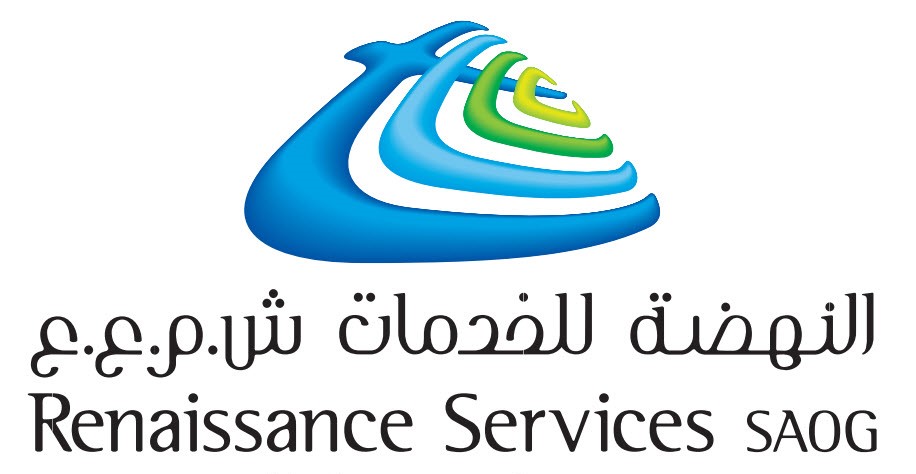 APPLICATION FOR  EXPRESSION OF INTEREST 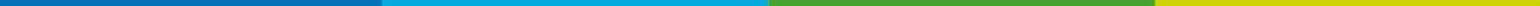 Name of Applicant                   ‐                                                                                                           Mailing Address                        ‐                                                                                                    Telephone Number                 ‐                                                                                                           Name of Contact Person        ‐                                                                                                                                           Application for Pre‐QualificationCONTENTSNOTE:Renaissance reserves the right, at its discretion, not to consider late responses. Renaissance reserves the right to amend the scope/timeline of the project, modify, cancel or suspend the process or any or all stages of the above opportunity, at any time for any reason with no liabilities whatsoever.General InformationOrganization, Relevant Experience, AvailabilityFinancialsClient ReferencesSupplemental InformationAuthorized SignatoryS/NQUESTIONANSWERClient UseOnly1.0GENERAL COMPANY INFORMATION1.1Company name.1.2Type of company (i.e. LLC, SAOC, etc.).1.3Commercial registration no.1.4Address of registered office.1.5Address of office for correspondence.1.6Telephone no.1.7E‐mail address.1.8Name and address of your company’s principal or owner.1.9Name and address of your company’s sponsor.1.10Provide copy of current certificate of registration withMinistry of Commerce.1.11Provide copy of current certificate of registration withChamber of Commerce and Industry.1.12Provide copy of Riyada certificate if SME.1.13Name of person responsible for the administration of this contract (official representative) and his position with your company.1.14Is your company a member of a group of companies? If “Yes”, attach full details of the parent company. Provide a group structure chart.YesNoS/NQUESTIONANSWERClient UseOnly2.0ORGANISATION, RELEVANT EXPERIENCE, AVAILABILITY2.1What are your company’s main disciplines?2.22.03How long has your company been providing this type ofservices (works similar in scope, nature, etc)?2.3Has your company ever had its contract terminated? If “Yes”, attach full details for why and when.YesNo2.4Indicate your company’s availability for executing and delivering this project and your ability and capacity tomobilize sufficient resources during 2022/2023, including manpower allocation.2.5Does your company have experience in projects similar in scope, nature? If “Yes”, attach full details demonstrating that.YesNo2.6a) List of projects successfully completed during the last 5 years in Oman and GCC, similar to the scope for which Pre‐Qualification is sought.S/NQUESTIONQUESTIONANSWERClient UseOnly3.0FINANCIALSFINANCIALS3.1Turnover (for your local company and for your group of companies if applicable):‐2018/2019 (m RO)3.1Turnover (for your local company and for your group of companies if applicable):‐2019/2020 (m RO)3.1Turnover (for your local company and for your group of companies if applicable):‐2020/2021 (m RO)3.1Turnover (for your local company and for your group of companies if applicable):‐2021/2022 (m RO)3.1Turnover (for your local company and for your group of companies if applicable):‐3.2If your company is a member of a group of companies, will the group or parent company guarantee the contract performance(i.e. group or parent company guarantee)? If “Yes”, attach full details.If your company is a member of a group of companies, will the group or parent company guarantee the contract performance(i.e. group or parent company guarantee)? If “Yes”, attach full details.YesNo3.3Demonstrate your ability to provide tender bond,performance bond (for your local company and for your group of companies if applicable).Demonstrate your ability to provide tender bond,performance bond (for your local company and for your group of companies if applicable).3.4What is your percentage of work in Oman?What is your percentage of work in Oman?3.5What is your percentage of work in the Gulf?What is your percentage of work in the Gulf?S/NQUESTIONANSWERANSWERANSWERClient UseOnly4.0CLIENT REFERENCES4. 1Provide client references, including the followinginformation: ‐Ref. #1Ref. #2etc.4. 1       Name.4. 1       Address.4. 1       Contact person.4. 1       Telephone no.4. 1       Project name.4. 1       Project/contract value.4. 1       Project duration.S/NQUESTIONANSWERClient UseOnly5. 0SUPPLEMENTAL INFORMATION5. 1Provide any supplemental information you may consider relevant to the evaluation of your application for Pre‐ Qualification.S/NQUESTIONANSWERClient UseOnly6. 0AUTHORIZED SIGNATORY6.1I hereby confirm the answers to all the questions and all the statements there in contained are true and correct. Signed  	Title  	Full name (print)  		 Date  	Company stampI hereby confirm the answers to all the questions and all the statements there in contained are true and correct. Signed  	Title  	Full name (print)  		 Date  	Company stamp